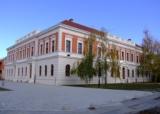 REPUBLIKA HRVATSKAOSJEČKO-BARANJSKA ŽUPANIJAOSNOVNA ŠKOLA JAGODE TRUHELKECRKVENA 2331000 OSIJEKOsijek, 2. veljače   2015.P O Z I V	Pozivamo Vas na 23. sjednicu Školskog odbora Osnovne škola Jagode Truhelke  Osijek, koja će se održati  u  ČETVRTAK, 5. veljače  2015.   s početkom u 12:00 sati  u uredu ravnatelja.	Za sjednicu predlažem sljedeći:D n e v n i   r e d:1. Usvajanje zapisnika s 22. sjednice Školskog odbora 2. Usvajanje Pravilnika o radu3. Usvajanje Godišnjeg financijskog izvješća za 2014. godinu4. Upiti i prijedlozi						 PREDSJEDNICA ŠKOLSKOG ODBORA						           Danijela Zorinić, prof.  